БАШҠОРТОСТАН РЕСПУБЛИКАҺЫның                                                                            совет   ЙƏРМƏКƏЙ районы                                                                                           сельского поселения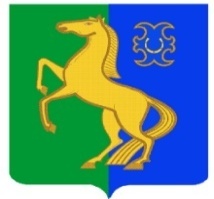 муниципаль РАЙОНЫның                                                                Усман-Ташлинский СЕЛЬСОВЕТ уҫман-ташлы АУЫЛ СОВЕТЫ                                                                      МУНИЦИПАЛЬНОГО РАЙОНА            ауыл БИЛƏмƏҺе                                                                                         ЕрмекеевскиЙ район                   советы                                                                                              РЕСПУБЛИкИ БАШКОРТОСТАН                  ҠАРАР                                          № 31.5                                   РЕШЕНИЕ 26  январь 2024 й.                                                 	             26 января 2024 г.О внесении изменений в решение Совета сельского поселения Усман-Ташлинский сельсовет муниципального района Ермекеевский район Республики Башкортостан от 14 июля 2014 г. № 181 «Об утверждении  Положения об оплате труда и материальном стимулировании лиц,   замещающих должности муниципальной службы  в сельском поселении Усман-Ташлинский сельсовет муниципального района Ермекеевский район Республики Башкортостан»В соответствии с Указом Главы Республики Башкортостан от 22 декабря 2023 года № УГ-1166 «О повышении денежного вознаграждения лиц, замещающих государственные должности Республики Башкортостан и денежного содержания государственных гражданских служащих Республики Башкортостан», постановлением Правительства Республики Башкортостан от 24.12.2013 № 610 «Об утверждении нормативов формирования расходов на оплату труда в органах местного самоуправления в Республике Башкортостан», в целях обеспечения социальных гарантий муниципальных служащих сельского поселения Усман-Ташлинский сельсовет муниципального района Ермекеевский район Республики Башкортостан, Совет сельского поселения Усман-Ташлинский сельсовет муниципального района Ермекеевский район Республики Башкортостан решил: 1. Внести следующие изменения в решение от 14 июля 2014 г. № 181 «Об утверждении  Положения об оплате труда и материальном стимулировании лиц,   замещающих должности муниципальной службы в сельском поселении Усман-Ташлинский сельсовет муниципального района Ермекеевский район Республики Башкортостан»:1.1. Повысить с 1 января 2024 года в 1,055 раза ежемесячное денежное вознаграждение лиц, замещающих муниципальные должности, размеры месячных должностных окладов и надбавок к должностным окладам за классный чин муниципальным служащим сельского поселения Усман-Ташлинский сельсовет муниципального района Ермекеевский район Республики Башкортостан в соответствии с замещаемыми ими должностями муниципальной службы.1.2.  Установить, что при увеличении (индексации) денежного вознаграждения лиц, замещающих муниципальные должности и месячных должностных окладов, надбавок к должностному окладу за классный чин, а также размеры ежемесячных и иных дополнительных выплат муниципальным служащим сельского поселения Усман-Ташлинский сельсовет муниципального района Ермекеевский район Республики Башкортостан подлежат округлению до целого рубля в сторону увеличения.1.3. Установить, что финансирование расходов, связанных с реализацией настоящего решения, осуществляется за счет средств бюджета сельского поселения Усман-Ташлинский сельсовет  муниципального района Ермекеевский район Республики Башкортостан.	2. Внести изменения в Приложение № 1 и Приложение № 2 к Положению об оплате труда и материальном стимулировании лиц, замещающих должности муниципальной службы в сельском поселении Усман-Ташлинский  сельсовет муниципального района Ермекеевский район Республики Башкортостан и изложить в редакции согласно приложению к настоящему решению. 	3. Настоящее решение обнародовать на информационном стенде в здании администрации сельского поселения Усман-Ташлинский сельсовет муниципального района Ермекеевский район и разместить в сети общего доступа (Интернет) на сайте сельского поселения  https://usmantash.ru/ .4. Настоящее решение вступает в силу после официального обнародования и распространяется на правоотношения, возникшие с 1 января 2024 года.Глава сельского поселенияУсман-Ташлинский сельсовет                  Г.Г.Гибаева Приложение к решению Совета сельского поселения Усман-Ташлинский сельсовет муниципального района  Ермекеевский район Республики Башкортостан от 26 января 2024 года №31.5Приложение № 1к Положению об оплате труда и материальном стимулировании лиц, замещающих должности муниципальной службы в сельском поселении Усман-Ташлинскийсельсовет МР Ермекеевский район РБ от 14.07.2014 №181РАЗМЕРЫДОЛЖНОСТНЫХ ОКЛАДОВ ЛИЦ, ЗАМЕЩАЮЩИХ МУНИЦИПАЛЬНЫЕДОЛЖНОСТИ, ДОЛЖНОСТИ МУНИЦИПАЛЬНОЙ СЛУЖБЫПриложение № 2к Положению об оплате труда и материальном стимулировании лиц, замещающих должности муниципальной службы в сельском поселении Усман-Ташлинскийсельсовет МР Ермекеевский район РБ от 14.07.2014 №181РАЗМЕРЫ НАДБАВОК ЗА КЛАССНЫЙ ЧИН ЛИЦАМ, ЗАМЕЩАЮЩИМ ДОЛЖНОСТИ МУНИЦИПАЛЬНОЙ СЛУЖБЫ№ п/пНаименование должностиДолжностной оклад (денежное вознаграждение) рубли1Глава муниципального образования127412Управляющий делами38453Специалист 1 категории3360Классный чинРазмер надбавки, руб.Ведущая должностьВедущая должностьМуниципальный советник  I класса2253Муниципальный советник   II класса2055Муниципальный советник  III класса1885Старшая должностьСтаршая должностьСоветник муниципальной службы I класса1714Советник муниципальной службы II класса1542Советник муниципальной службы III класса1358Младшая должностьМладшая должностьРеферент муниципальной службы I класса1239Референт муниципальной службы II класса1096Референт муниципальной службы III класса976